ST. LUKE’S ANGLICAN CHURCH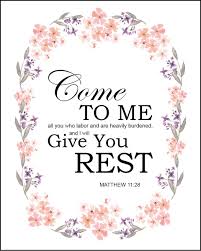 The Sixth Sunday After Pentecost  July 9, 2023St. Luke’s Gondola Point Morning Prayer - Churchyard Service The Rev. Rob MontgomeryPriest-In-Charge rob.montgomery@anglican.nb.ca / 506-608-1772https://www.facebook.com/StLukesGP12, Quispamsis Road, Quispamsis, N.B. E2E 1M2Readings:  Zechariah 9: 9-12               Psalm 145: 8-14                    Romans 7: 15-25           Matthew 11: 16-19, 25-30St. Luke’s NewsINTERCESSIONS: Anglican Communion: The Anglican Church of Burundi, the Most Rev. Sixbert Macumi, Archbishop. Archbishop Linda Nicholls, Anglican Church of Canada. Ecclesiastical Province of Canada, Missions: The Rev. Canon Paul Jeffries, Bishop McAllister College, in Uganda, fellow missionaries, teachers, volunteers. The Diocese of Ho, Bishop Matthias Meduadues-Badohui, Ghana, West Africa the Companion Diocese of the Diocese of FrederictonFredericton, Archbishop David, retired bishops Claude and William, and their families, the Lemmon family. Camp Medley and Camp Brookwood, Threshold Ministries, The Anglican Diocese of Yukon: our retired clergy, and our fellow Anglicans; Cambridge and Waterborough, the Rev. Andrew Horne; Central Kings, the Ven. Robert Marsh; Gondola Point, the Rev. Rob Montgomery, and his familyGondola Point: Contemplative Prayer Services       Parish family: Laverne Legge and her family         Parish Ministry: vestry and stewardship. Community Needs: those without work, food, or shelter, and those who serve and care for them. Pray also for those who are travelling.Shut-InsSick: Alice, Barb, Bev, Catharine, Danielle, Diane, Flora, Janet, Katie, Laverne, Peggy, Shawn, Wanda., James F, Travis B., Jack D., Natalie D., Isaac D. , John E., Lisa G., Diane M., Calvin M., Kathy M., Malcolm M., Donna P., David S., Keaton S., Donna T., Wendy W., and any others we have been asked to include in our prays….Thanksgiving: Family, Friends, and Community July 9/23 2nd Annual Churchyard Morning Prayer Service Sunday on July 9/23 at 10 am at St. Luke’s Anglican Church, 12 Quispamsis Road.July 13/23 St. Luke’s Annual Strawberry Festival, St. Luke's Parish Hall, 12 Quispamsis Road, Quispamsis, Thursday, July 13, 2023Pickup from: 4:30 pm - 6:00 pm Tickets: $18:00 For Tickets: Call Susan at 847-7609 “Drive Through” Take-Out Only. Call Early. Tickets Must Be Picked Up & Paid for Before Dinner+++++++++++++++++++++++++++++++++++++++++++++++++++++Something for everyone this Summer at Trinity Church, Saint JohnSUMMER SOUNDS 2023July 10: Local Musical Recordings (1930-70) with Harold E. WrightJuly 17: Praise Music - Calvary Temple Music TeamJuly 24: String Ensemble – Symphonette QuintetJuly 31: ‘Music for the Stage’ – Soprano Mary Louise BelyeaAugust 07: Andrew Clark - Balladeer and Guitarist extraordinaireAugust 14: Choral Folk Songs -The Saint John ChoraleAugust 21: Evening Strings with Stephen Mott and FriendsAugust 28: Pipe Organ Favorites with Michael MolloyFREE-WILL OFFERINGJuly 8/23 Make your summer sing! Sign up for Diocesan Choir School. One-day format again this year:  Saturday, July 8th, with optional pre-rehearsal on Friday evening and Choral Evensong on Saturday at 7 p.m., all at Trinity Church, Saint John. Details and registration form are at www.anglicanchoirschool.org --  registration deadline extended to June 15th. N.B’s School of Church Music is announcing a one-day ecumenical.SACRED CHORAL MUSIC WORKSHOP, July 8th, at TRINITY CHURCH in Saint John(With an optional Fri evening, July 7th rehearsal).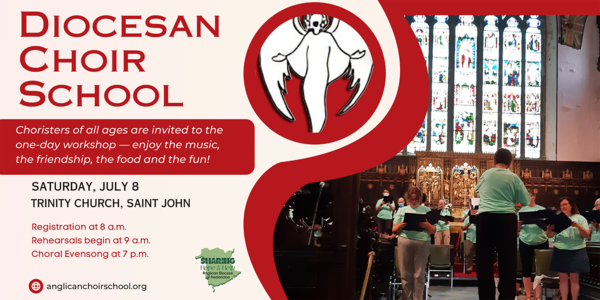 This is planned for ADULT CHOIR SINGERS of all levels of experience, to be a very satisfying day of singing and fellowship.Included in the nominal cost are nutritional breaks, two meals and finishing with a festiveEVENING SERVICE of MUSIC for the Public.We’re excited to sing under the MUSICAL LEADERSHIP of Halifax’s -NEIL COCKBURN- Kings College,  and Fredericton’s -THOMAS GONDER- Cathedral, with Saint John’s -SPENCER BELYEA- Trinity Church, Symphony Chorus and  SJ Chorale.Now is the time to PLAN TO COME and perhaps bring a singing friend. Please spread the word.For more information and REGISTRATION, please checkout the website – www.anglicanchoirschool.org.Saturday, July 8, 3 – 6 p.m.  St. Simon & St. Jude’s Anglican and Kings Kirk United churches will host their annual strawberry festival supper at the Belleisle Creek Hall, 1338 Route 870. It will be TAKE OUT ONLY.  The menu will include potato salad on lettuce, ham, homemade beans, roll, coleslaw, tomato, cucumber, with a dessert of strawberry shortcake with biscuit and whipped cream for a cost of $15. July 30, 2-4 p.m. Sunday, Indigenous healing tea and talk, by Kate Akagi at the Anglican Parish Hall, 75 King Street, St. Andrews. Everyone welcome!The Parish of Riverview Altar Guild is looking for children’s choir gowns and cruets, for purchase or donation. If you can help, contact the Rev. Julian Pillay > shepherdsheartsa@gmail.comClergy ConferenceSave the date! Sept. 18-202023 Clergy Conference will be held at Villa Madonna Retreat HouseDeadline for Registration is noon on Friday August 25th All active clergy are expected to participate in this annual conference. Conference begins on Monday September 18th with check in from 1:00 - 2:15pm , the conference will end on Wednesday after lunch at 1:00 pm. Keynote speaker is:  Dr. John StackhouseAgenda and specific details will be communicated from the Planning Team at a later date.  Any questions can be directed to either of the Co-Chairs. 2023 Conference Planning Team MembersThe Ven. Perry Cooper, Co-chairThe Ven. Cathy Laskey, Co-chairMrs. Susan Dickie, Registrar and Logistics CoordinatorThe Ven. Paul Ranson, Worship CoordinatorThe Rev. Rob Langmaid, Social CoordinatorThe Rev. Harold Boomer, Activity Coordinator++++++++++++++++++++++++++++++++++++++++++++++++++++++St. Luke’s A.C.W meet every Monday at 10:00 am all are welcome.The Rev. Montgomery’s Online Bible Study on hold for summer on Tuesday at 3:30 p.m. St. Luke’s Book Club the last Tuesday of the month at 2:00 p.m. at St. Luke’s Parish Hall. Please contact Heather Hynds for the list of books.The Rev. Rob Montgomery’s Midweek Contemplative Services on hold until after Easter at St. Luke’s Anglican Church                                                                                                                                  Mission Visionary Group – Meet monthly for guidance and direction of out missionary outreach of the Parish. Further details please contact the Rev. Rob Montgomery.Quarters for A Kilometer: We will be collecting quarters ($0.25) for the distance of a kilometer for the Church Restoration Fund. There will be a container on the back table for the quarters.                                                                                                                                              Work on our Building Restoration Project is complete. St. Luke’s is in the process of raising funds for re- investments funds used for the Restoration repairs of St. Luke’s Anglican Church. White envelopes for this are on the entry table. If you have any questions, please speak with Rev. Rob Montgomery, Rosemarie Kingston, or Terry Sleep. Safe Church Trainer and Renewals: Please note a new online safe church training platform has been developed to allow the Diocese to better track who has taken the training, as well as working to make the training more relevant, accessible, and simple to complete. The new training should take 30-45 minutes and the Diocese would appreciate all feedback that you can provide on the entire process to ensure this is the ideal system to roll out to the diocese. Please contact Donna Dobbin for your training, thank you.We are collecting refundable items from the parish for the Restoration Fund for the Church. If you have any you would like picked up, you may call Terry and Susan Sleep on 847-7609, or Darryl. On this website is also St. Luke's Blog, posting of our Orders of Service and Sermons for Sundays, as well as other resources for us from time to time. Feel free to explore and spread the news if you can.We must continue to meet our monthly expenses while we are unable to come to our church to meet at times for worship and fellowship. Since all worship services, meetings, and events at our church are on hold at times, our bulletin has changed. As the situation changes, activities will begin to be re-scheduled. Please contact Terry Sleep at 847-7609. He is our Parish E-offering Representative or by mail to St. Luke’s Anglican Church, 12 Quispamsis Road, Quispamsis, New Brunswick, E2E 1M2 or e-transfer. Please contact Terry Sleep at 847-7609 for further information or instructions, thank you.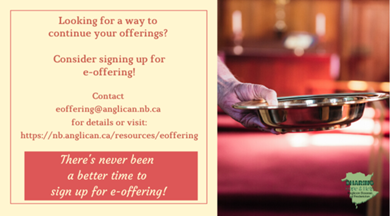 Many of you received the e-news from Gisele McKnight, Diocesan Communications Officer. It contains messages from the archbishop concerning the coronavirus and the resulting procedural changes and cancellations that have been put in place. Bishop David’s message contains links to his earlier messages on the coronavirus, as well as to prayers, on-line worship services and the Book ofCommon Prayer. If you did not receive e-news, it may be found at https://nb.anglican.ca/newsletters/102/display  A call to prayer has been issued and details may be found in e-news. As well, you can keep up with Diocesan events at https://nb.anglican.ca/                               E - News wants subscribere-News is the best way to keep up to date on what is going on in the diocese.                                                     Click here to subscribe.THE ANGLICAN JOURNAL AND THE NEW BRUNSWICK ANGLICAN: If you are not currently receiving the Anglican Journal and the New Brunswick Anglican and would like to, there are two ways to subscribe: 1. On-line at https://www.anglicanjournal.com/newsubscription/ checking off that you want the Diocesan paper called "Fredericton - New Brunswick Anglican" in the drop-down menu to accompany your subscription to the Anglican Journal, or 2. E-mail circulation@national.anglican.ca indicating.that you would like to receive both the Anglican Journal and the New Brunswick Anglican. Include the name of your parish and the Diocese. 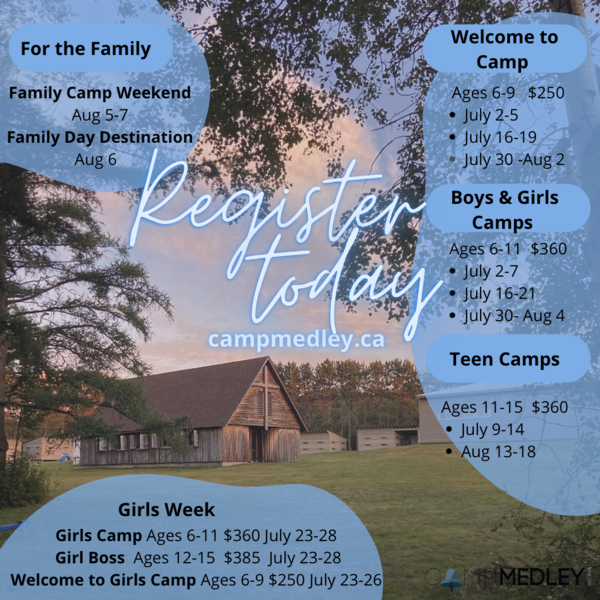 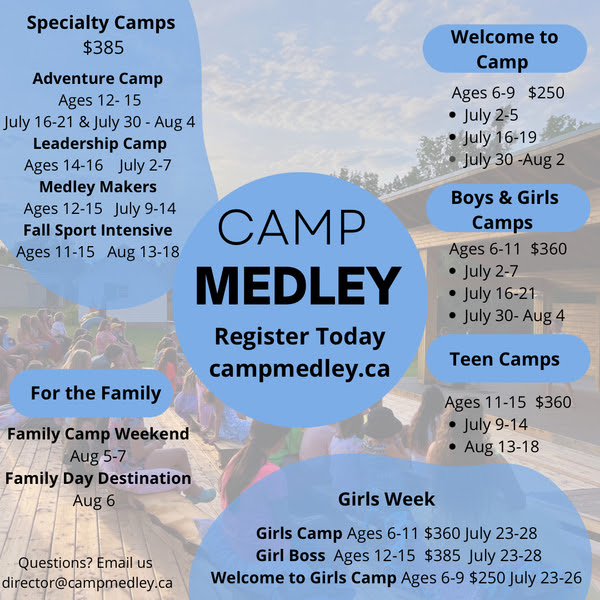 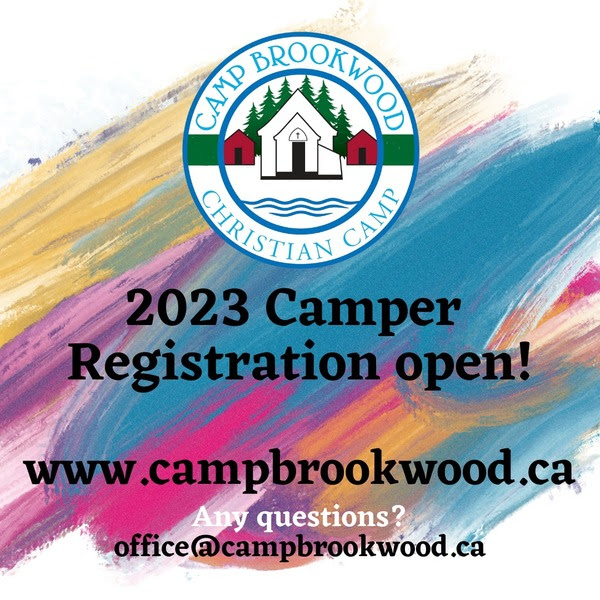 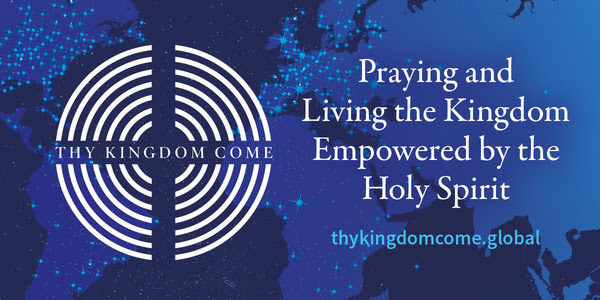 Thy Kingdom ComeStarts this Thursday, Ascension Day!Praying and Living the Kingdom
Empowered by the Holy SpiritThy Kingdom Come is a global prayer movement which the Archbishop of Canterbury invited people around the world to join. The wave of prayer runs for 11 days between the Christian festivals of Ascension and Pentecost. During this time, people are asked to pray in whatever way they want and with whoever they want for others to come to know Jesus Christ. Activities in the Diocese of FrederictonPlease let us know what your parish is doing.ResourcesThy Kingdom Come prayer booklet (or use this reformatted version)Thy Kingdom Come 2023 prayer journal and novena, by the Archbishop of Canterburythe Bishop's Office has ordered some hard copies in bulk.23 Ideas of 2023Bright prayer ideas for your church (2022)Commissioning prayers We Seek Your Kingdom lyricsReFrame Missional Cohort, Round II Applications are now open for the second round of our diocesan ReFrame Missional Cohort. The purpose of the cohort is to wrestle with the changing realities of leadership in the Church during our time and as well consider implementing some outreach and missional initiatives within their parish/community.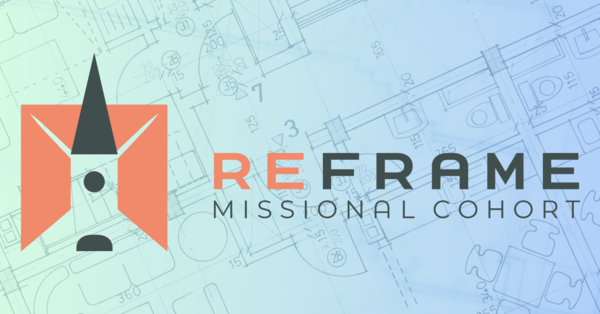 Interested individuals need to apply, as spaces are limited and only one participant per parish in each cohort.More information is available here.Camp Brookwood is waiting for you!Reserve your spot at Camp Brookwood this summer!http://campbrookwood.ca